График приёма посетителейМБОУ «Сетоловская СОШ» А.С.Шкабарина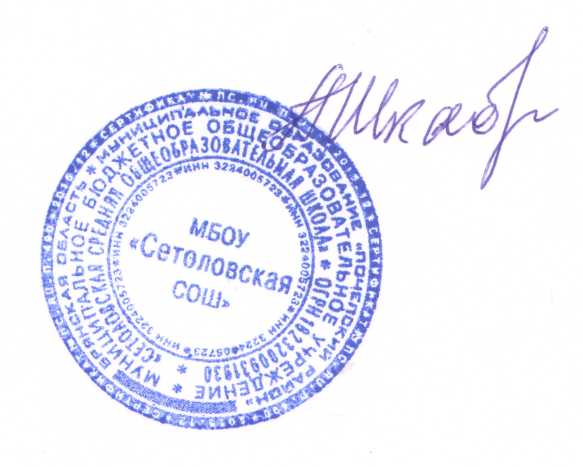 Ф.И.О.должностьпонедельниквторниксредачетвергпятницаА.С.Шкабаринадиректор10.00-12.0010.00-12.0012.00-14.00Л.И.МорковинаЗам.директора по УВР10.00-12.0010.00-12.0011.00-14.00